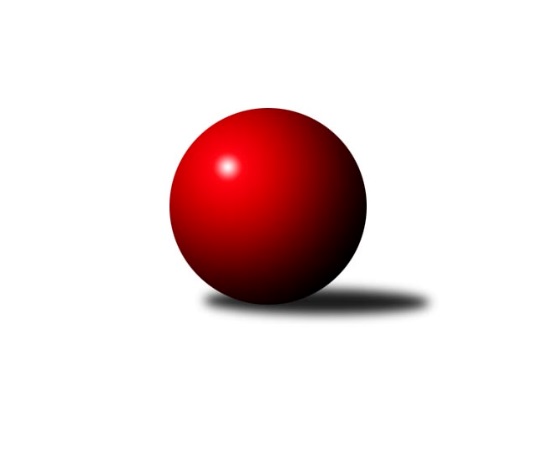 Č.11Ročník 2021/2022	15.5.2024 Krajský přebor Ústeckého kraje 2021/2022Statistika 11. kolaTabulka družstev:		družstvo	záp	výh	rem	proh	skore	sety	průměr	body	plné	dorážka	chyby	1.	KO Česká Kamenice	10	7	2	1	57.0 : 23.0 	(75.0 : 45.0)	2494	16	1735	759	42.3	2.	Sokol Spořice	10	7	1	2	50.0 : 30.0 	(72.5 : 47.5)	2423	15	1694	729	48.7	3.	TJ Elektrárny Kadaň B	10	6	0	4	47.0 : 33.0 	(66.5 : 53.5)	2425	12	1707	718	47.5	4.	TJ Teplice Letná B	10	6	0	4	44.0 : 36.0 	(63.5 : 56.5)	2456	12	1736	720	50.5	5.	SKK Bílina	10	5	1	4	41.5 : 38.5 	(64.0 : 56.0)	2432	11	1700	733	45.8	6.	TJ VTŽ Chomutov B	10	5	1	4	39.5 : 40.5 	(58.5 : 61.5)	2350	11	1675	675	59.6	7.	Sokol Ústí nad Labem	10	5	0	5	40.5 : 39.5 	(62.0 : 58.0)	2439	10	1702	737	49.7	8.	SKK Podbořany B	10	5	0	5	35.5 : 44.5 	(56.0 : 64.0)	2389	10	1689	699	49.6	9.	TJ Lokomotiva Ústí n. L. C	10	4	0	6	38.5 : 41.5 	(56.0 : 64.0)	2392	8	1681	711	53.4	10.	TJ Lokomotiva Žatec	10	2	0	8	28.5 : 51.5 	(51.0 : 69.0)	2395	4	1699	695	52.1	11.	SK Verneřice B	10	0	1	9	18.0 : 62.0 	(35.0 : 85.0)	2256	1	1598	658	61Tabulka doma:		družstvo	záp	výh	rem	proh	skore	sety	průměr	body	maximum	minimum	1.	KO Česká Kamenice	7	6	1	0	44.5 : 11.5 	(57.5 : 26.5)	2448	13	2529	2381	2.	Sokol Ústí nad Labem	6	5	0	1	32.5 : 15.5 	(42.0 : 30.0)	2394	10	2489	2290	3.	Sokol Spořice	5	4	0	1	27.0 : 13.0 	(39.0 : 21.0)	2378	8	2439	2261	4.	SKK Podbořany B	5	4	0	1	24.0 : 16.0 	(35.5 : 24.5)	2561	8	2606	2499	5.	TJ Teplice Letná B	6	4	0	2	28.0 : 20.0 	(40.5 : 31.5)	2496	8	2591	2383	6.	TJ VTŽ Chomutov B	5	3	1	1	24.0 : 16.0 	(34.0 : 26.0)	2395	7	2474	2288	7.	TJ Elektrárny Kadaň B	3	3	0	0	20.5 : 3.5 	(25.0 : 11.0)	2520	6	2557	2482	8.	SKK Bílina	5	2	1	2	23.5 : 16.5 	(36.0 : 24.0)	2450	5	2510	2371	9.	TJ Lokomotiva Ústí n. L. C	4	2	0	2	18.0 : 14.0 	(24.0 : 24.0)	2493	4	2590	2439	10.	TJ Lokomotiva Žatec	4	1	0	3	12.0 : 20.0 	(22.0 : 26.0)	2470	2	2535	2378	11.	SK Verneřice B	5	0	0	5	9.0 : 31.0 	(18.0 : 42.0)	2333	0	2367	2276Tabulka venku:		družstvo	záp	výh	rem	proh	skore	sety	průměr	body	maximum	minimum	1.	Sokol Spořice	5	3	1	1	23.0 : 17.0 	(33.5 : 26.5)	2432	7	2509	2304	2.	SKK Bílina	5	3	0	2	18.0 : 22.0 	(28.0 : 32.0)	2428	6	2562	2248	3.	TJ Elektrárny Kadaň B	7	3	0	4	26.5 : 29.5 	(41.5 : 42.5)	2411	6	2565	2197	4.	TJ Teplice Letná B	4	2	0	2	16.0 : 16.0 	(23.0 : 25.0)	2446	4	2598	2289	5.	TJ VTŽ Chomutov B	5	2	0	3	15.5 : 24.5 	(24.5 : 35.5)	2341	4	2409	2261	6.	TJ Lokomotiva Ústí n. L. C	6	2	0	4	20.5 : 27.5 	(32.0 : 40.0)	2376	4	2531	2293	7.	KO Česká Kamenice	3	1	1	1	12.5 : 11.5 	(17.5 : 18.5)	2510	3	2528	2475	8.	SKK Podbořany B	5	1	0	4	11.5 : 28.5 	(20.5 : 39.5)	2354	2	2419	2272	9.	TJ Lokomotiva Žatec	6	1	0	5	16.5 : 31.5 	(29.0 : 43.0)	2382	2	2475	2281	10.	SK Verneřice B	5	0	1	4	9.0 : 31.0 	(17.0 : 43.0)	2240	1	2392	2011	11.	Sokol Ústí nad Labem	4	0	0	4	8.0 : 24.0 	(20.0 : 28.0)	2450	0	2548	2331Tabulka podzimní části:		družstvo	záp	výh	rem	proh	skore	sety	průměr	body	doma	venku	1.	KO Česká Kamenice	10	7	2	1	57.0 : 23.0 	(75.0 : 45.0)	2494	16 	6 	1 	0 	1 	1 	1	2.	Sokol Spořice	10	7	1	2	50.0 : 30.0 	(72.5 : 47.5)	2423	15 	4 	0 	1 	3 	1 	1	3.	TJ Elektrárny Kadaň B	10	6	0	4	47.0 : 33.0 	(66.5 : 53.5)	2425	12 	3 	0 	0 	3 	0 	4	4.	TJ Teplice Letná B	10	6	0	4	44.0 : 36.0 	(63.5 : 56.5)	2456	12 	4 	0 	2 	2 	0 	2	5.	SKK Bílina	10	5	1	4	41.5 : 38.5 	(64.0 : 56.0)	2432	11 	2 	1 	2 	3 	0 	2	6.	TJ VTŽ Chomutov B	10	5	1	4	39.5 : 40.5 	(58.5 : 61.5)	2350	11 	3 	1 	1 	2 	0 	3	7.	Sokol Ústí nad Labem	10	5	0	5	40.5 : 39.5 	(62.0 : 58.0)	2439	10 	5 	0 	1 	0 	0 	4	8.	SKK Podbořany B	10	5	0	5	35.5 : 44.5 	(56.0 : 64.0)	2389	10 	4 	0 	1 	1 	0 	4	9.	TJ Lokomotiva Ústí n. L. C	10	4	0	6	38.5 : 41.5 	(56.0 : 64.0)	2392	8 	2 	0 	2 	2 	0 	4	10.	TJ Lokomotiva Žatec	10	2	0	8	28.5 : 51.5 	(51.0 : 69.0)	2395	4 	1 	0 	3 	1 	0 	5	11.	SK Verneřice B	10	0	1	9	18.0 : 62.0 	(35.0 : 85.0)	2256	1 	0 	0 	5 	0 	1 	4Tabulka jarní části:		družstvo	záp	výh	rem	proh	skore	sety	průměr	body	doma	venku	1.	Sokol Ústí nad Labem	0	0	0	0	0.0 : 0.0 	(0.0 : 0.0)	0	0 	0 	0 	0 	0 	0 	0 	2.	KO Česká Kamenice	0	0	0	0	0.0 : 0.0 	(0.0 : 0.0)	0	0 	0 	0 	0 	0 	0 	0 	3.	Sokol Spořice	0	0	0	0	0.0 : 0.0 	(0.0 : 0.0)	0	0 	0 	0 	0 	0 	0 	0 	4.	TJ Lokomotiva Žatec	0	0	0	0	0.0 : 0.0 	(0.0 : 0.0)	0	0 	0 	0 	0 	0 	0 	0 	5.	SK Verneřice B	0	0	0	0	0.0 : 0.0 	(0.0 : 0.0)	0	0 	0 	0 	0 	0 	0 	0 	6.	SKK Bílina	0	0	0	0	0.0 : 0.0 	(0.0 : 0.0)	0	0 	0 	0 	0 	0 	0 	0 	7.	TJ Teplice Letná B	0	0	0	0	0.0 : 0.0 	(0.0 : 0.0)	0	0 	0 	0 	0 	0 	0 	0 	8.	TJ VTŽ Chomutov B	0	0	0	0	0.0 : 0.0 	(0.0 : 0.0)	0	0 	0 	0 	0 	0 	0 	0 	9.	SKK Podbořany B	0	0	0	0	0.0 : 0.0 	(0.0 : 0.0)	0	0 	0 	0 	0 	0 	0 	0 	10.	TJ Lokomotiva Ústí n. L. C	0	0	0	0	0.0 : 0.0 	(0.0 : 0.0)	0	0 	0 	0 	0 	0 	0 	0 	11.	TJ Elektrárny Kadaň B	0	0	0	0	0.0 : 0.0 	(0.0 : 0.0)	0	0 	0 	0 	0 	0 	0 	0 Zisk bodů pro družstvo:		jméno hráče	družstvo	body	zápasy	v %	dílčí body	sety	v %	1.	Tomáš Čecháček 	TJ Teplice Letná B 	8	/	9	(89%)	14	/	18	(78%)	2.	Zdeněk Vítr 	SKK Bílina 	8	/	9	(89%)	13.5	/	18	(75%)	3.	Petr Andres 	Sokol Spořice 	8	/	10	(80%)	15	/	20	(75%)	4.	Petr Bílek 	Sokol Ústí nad Labem 	7	/	7	(100%)	11.5	/	14	(82%)	5.	Jan Zeman 	TJ Lokomotiva Ústí n. L. C 	7	/	7	(100%)	11	/	14	(79%)	6.	Miloš Martínek 	KO Česká Kamenice 	7	/	9	(78%)	11	/	18	(61%)	7.	Štefan Kutěra 	Sokol Spořice 	7	/	10	(70%)	15	/	20	(75%)	8.	Karel Kühnel 	KO Česká Kamenice 	7	/	10	(70%)	14	/	20	(70%)	9.	Zdeněk Ptáček st.	TJ Lokomotiva Žatec 	6.5	/	10	(65%)	13.5	/	20	(68%)	10.	Karel Bouša 	TJ Teplice Letná B 	6.5	/	10	(65%)	12.5	/	20	(63%)	11.	Oldřich Lukšík st.	Sokol Spořice 	6	/	7	(86%)	11	/	14	(79%)	12.	Karel Beran 	KO Česká Kamenice 	6	/	7	(86%)	10.5	/	14	(75%)	13.	Lukáš Uhlíř 	SKK Bílina 	6	/	8	(75%)	10	/	16	(63%)	14.	Zdeněk Rauner 	TJ Lokomotiva Ústí n. L. C 	6	/	9	(67%)	13	/	18	(72%)	15.	Lubomír Ptáček 	TJ Lokomotiva Žatec 	6	/	9	(67%)	13	/	18	(72%)	16.	Petr Staněk 	Sokol Ústí nad Labem 	6	/	9	(67%)	12.5	/	18	(69%)	17.	Horst Schmiedl 	Sokol Spořice 	6	/	10	(60%)	13	/	20	(65%)	18.	Barbora Ambrová 	TJ Elektrárny Kadaň B 	6	/	10	(60%)	13	/	20	(65%)	19.	Robert Ambra 	TJ Elektrárny Kadaň B 	6	/	10	(60%)	11	/	20	(55%)	20.	Nela Šuterová 	SKK Podbořany B 	5	/	6	(83%)	11	/	12	(92%)	21.	Josef Málek 	Sokol Ústí nad Labem 	5	/	7	(71%)	11	/	14	(79%)	22.	Zbyněk Vytiska 	TJ VTŽ Chomutov B 	5	/	7	(71%)	10	/	14	(71%)	23.	Leona Radová 	TJ VTŽ Chomutov B 	5	/	7	(71%)	9	/	14	(64%)	24.	Nataša Triščová 	TJ Elektrárny Kadaň B 	5	/	8	(63%)	8	/	16	(50%)	25.	Zuzana Tiličková 	TJ Lokomotiva Ústí n. L. C 	5	/	8	(63%)	8	/	16	(50%)	26.	Filip Prokeš 	TJ VTŽ Chomutov B 	5	/	8	(63%)	6.5	/	16	(41%)	27.	Kateřina Ambrová 	TJ Elektrárny Kadaň B 	5	/	9	(56%)	10	/	18	(56%)	28.	David Bouša 	TJ Teplice Letná B 	5	/	10	(50%)	12	/	20	(60%)	29.	David Chýlek 	KO Česká Kamenice 	5	/	10	(50%)	9	/	20	(45%)	30.	Jan Ambra 	TJ Elektrárny Kadaň B 	4.5	/	5	(90%)	8	/	10	(80%)	31.	Martin Čecho 	SKK Bílina 	4.5	/	7	(64%)	7	/	14	(50%)	32.	Petr Kunt ml.	Sokol Ústí nad Labem 	4.5	/	10	(45%)	8	/	20	(40%)	33.	Rudolf Březina 	TJ Teplice Letná B 	4	/	5	(80%)	7	/	10	(70%)	34.	Bára Zemanová 	SKK Podbořany B 	4	/	5	(80%)	6.5	/	10	(65%)	35.	Josef Jiřinský 	TJ Teplice Letná B 	4	/	6	(67%)	8	/	12	(67%)	36.	Tomáš Malec 	KO Česká Kamenice 	4	/	7	(57%)	9	/	14	(64%)	37.	Zdeněk Hošek 	TJ Elektrárny Kadaň B 	4	/	7	(57%)	8	/	14	(57%)	38.	Ondřej Šmíd 	TJ VTŽ Chomutov B 	4	/	7	(57%)	7	/	14	(50%)	39.	Martin Vích 	SKK Bílina 	4	/	9	(44%)	11	/	18	(61%)	40.	Pavlína Sekyrová 	SK Verneřice B 	4	/	10	(40%)	8	/	20	(40%)	41.	Lukáš Zítka 	SK Verneřice B 	4	/	10	(40%)	8	/	20	(40%)	42.	Jan Chvátal 	KO Česká Kamenice 	3.5	/	5	(70%)	4.5	/	10	(45%)	43.	Petr Šmelhaus 	KO Česká Kamenice 	3.5	/	8	(44%)	10	/	16	(63%)	44.	Jindřich Formánek 	TJ Teplice Letná B 	3.5	/	10	(35%)	6	/	20	(30%)	45.	Zdenek Ramajzl 	TJ Lokomotiva Ústí n. L. C 	3.5	/	10	(35%)	5	/	20	(25%)	46.	Pavel Stupka 	SKK Podbořany B 	3	/	3	(100%)	5	/	6	(83%)	47.	Jitka Jindrová 	Sokol Spořice 	3	/	3	(100%)	4	/	6	(67%)	48.	Vladislav Janda 	KO Česká Kamenice 	3	/	4	(75%)	7	/	8	(88%)	49.	Lenka Nováková 	TJ VTŽ Chomutov B 	3	/	4	(75%)	6	/	8	(75%)	50.	Josef Šíma 	SKK Bílina 	3	/	5	(60%)	6	/	10	(60%)	51.	Ladislav Elis ml.	SK Verneřice B 	3	/	5	(60%)	5	/	10	(50%)	52.	Petr Kunt st.	Sokol Ústí nad Labem 	3	/	8	(38%)	8	/	16	(50%)	53.	Václav Tajbl st.	TJ Lokomotiva Žatec 	3	/	8	(38%)	6.5	/	16	(41%)	54.	Václav Kordulík 	Sokol Spořice 	3	/	8	(38%)	6.5	/	16	(41%)	55.	Daniel Žemlička 	SK Verneřice B 	3	/	8	(38%)	5	/	16	(31%)	56.	Vladislav Krusman 	SKK Podbořany B 	3	/	9	(33%)	7	/	18	(39%)	57.	Radek Goldšmíd 	SKK Podbořany B 	3	/	10	(30%)	10	/	20	(50%)	58.	Jiří Pavelka 	SKK Bílina 	3	/	10	(30%)	7.5	/	20	(38%)	59.	Jiří Wetzler 	Sokol Spořice 	3	/	10	(30%)	7	/	20	(35%)	60.	Iveta Ptáčková 	TJ Lokomotiva Žatec 	3	/	10	(30%)	5	/	20	(25%)	61.	Kamil Srkal 	SKK Podbořany B 	2.5	/	7	(36%)	5	/	14	(36%)	62.	Milan Šmejkal 	TJ VTŽ Chomutov B 	2.5	/	9	(28%)	7	/	18	(39%)	63.	Jaroslav Seifert 	TJ Elektrárny Kadaň B 	2	/	2	(100%)	3	/	4	(75%)	64.	Zdeněk Ptáček ml.	TJ Lokomotiva Žatec 	2	/	5	(40%)	4	/	10	(40%)	65.	Petr Kuneš 	Sokol Ústí nad Labem 	2	/	5	(40%)	3	/	10	(30%)	66.	Marcela Bořutová 	TJ Lokomotiva Ústí n. L. C 	2	/	6	(33%)	6	/	12	(50%)	67.	Šárka Uhlíková 	TJ Lokomotiva Žatec 	2	/	6	(33%)	6	/	12	(50%)	68.	Kryštof Turek 	SKK Podbořany B 	2	/	6	(33%)	5	/	12	(42%)	69.	Slavomír Suchý 	TJ Lokomotiva Ústí n. L. C 	2	/	6	(33%)	5	/	12	(42%)	70.	Monika Radová 	TJ VTŽ Chomutov B 	2	/	7	(29%)	6	/	14	(43%)	71.	Jiří Jarolím 	TJ Lokomotiva Žatec 	2	/	7	(29%)	3	/	14	(21%)	72.	Alexandr Moróc 	TJ Lokomotiva Ústí n. L. C 	2	/	7	(29%)	3	/	14	(21%)	73.	Jitka Šálková 	SKK Bílina 	2	/	8	(25%)	7	/	16	(44%)	74.	Ladislav Moravec 	SK Verneřice B 	2	/	8	(25%)	6	/	16	(38%)	75.	Miroslav Zítka 	SK Verneřice B 	2	/	8	(25%)	3	/	16	(19%)	76.	Antonín Onderka 	TJ Elektrárny Kadaň B 	1.5	/	7	(21%)	3.5	/	14	(25%)	77.	Jitka Váňová 	TJ VTŽ Chomutov B 	1	/	1	(100%)	2	/	2	(100%)	78.	Jana Černíková 	SKK Bílina 	1	/	1	(100%)	2	/	2	(100%)	79.	Kristýna Vorlická 	TJ Lokomotiva Ústí n. L. C 	1	/	1	(100%)	1	/	2	(50%)	80.	Pavel Nováček 	Sokol Ústí nad Labem 	1	/	1	(100%)	1	/	2	(50%)	81.	Milan Schoř 	Sokol Ústí nad Labem 	1	/	2	(50%)	3	/	4	(75%)	82.	Michal Baša 	SKK Podbořany B 	1	/	2	(50%)	2	/	4	(50%)	83.	Jitka Sottnerová 	TJ Lokomotiva Ústí n. L. C 	1	/	2	(50%)	2	/	4	(50%)	84.	Jaroslav Vorlický 	TJ Lokomotiva Ústí n. L. C 	1	/	3	(33%)	2	/	6	(33%)	85.	Rudolf Tesařík 	TJ VTŽ Chomutov B 	1	/	4	(25%)	4	/	8	(50%)	86.	Vlastimil Heryšer 	SKK Podbořany B 	1	/	4	(25%)	3.5	/	8	(44%)	87.	Milan Hnilica 	TJ Teplice Letná B 	1	/	5	(20%)	2	/	10	(20%)	88.	Ladislav Mandinec 	SKK Podbořany B 	1	/	5	(20%)	1	/	10	(10%)	89.	Jindřich Wolf 	Sokol Ústí nad Labem 	1	/	7	(14%)	2	/	14	(14%)	90.	Martin Pokorný 	TJ Teplice Letná B 	0	/	1	(0%)	1	/	2	(50%)	91.	Michal Horňák 	TJ Teplice Letná B 	0	/	1	(0%)	1	/	2	(50%)	92.	Lada Strnadová 	TJ Elektrárny Kadaň B 	0	/	1	(0%)	1	/	2	(50%)	93.	Pavla Vacinková 	TJ Lokomotiva Žatec 	0	/	1	(0%)	0	/	2	(0%)	94.	Zdeněk Novák 	TJ VTŽ Chomutov B 	0	/	1	(0%)	0	/	2	(0%)	95.	Zdeněk Ausbuher 	SKK Podbořany B 	0	/	1	(0%)	0	/	2	(0%)	96.	Jan Brhlík st.	TJ Teplice Letná B 	0	/	1	(0%)	0	/	2	(0%)	97.	Jan Čermák 	TJ Lokomotiva Žatec 	0	/	1	(0%)	0	/	2	(0%)	98.	Květuše Strachoňová 	TJ Lokomotiva Ústí n. L. C 	0	/	1	(0%)	0	/	2	(0%)	99.	Veronika Šílová 	SKK Bílina 	0	/	1	(0%)	0	/	2	(0%)	100.	Milan Černý 	Sokol Spořice 	0	/	2	(0%)	1	/	4	(25%)	101.	Pavlína Černíková 	SKK Bílina 	0	/	2	(0%)	0	/	4	(0%)	102.	Vlastimil Procházka 	SKK Podbořany B 	0	/	2	(0%)	0	/	4	(0%)	103.	Jaroslav Filip 	TJ Teplice Letná B 	0	/	2	(0%)	0	/	4	(0%)	104.	Ladislav Elis st.	SK Verneřice B 	0	/	2	(0%)	0	/	4	(0%)	105.	Veronika Rajtmajerová 	TJ Lokomotiva Žatec 	0	/	3	(0%)	0	/	6	(0%)	106.	Stanislav Novák 	TJ VTŽ Chomutov B 	0	/	4	(0%)	1	/	8	(13%)	107.	Hana Machová 	SK Verneřice B 	0	/	7	(0%)	0	/	14	(0%)Průměry na kuželnách:		kuželna	průměr	plné	dorážka	chyby	výkon na hráče	1.	Podbořany, 1-4	2496	1752	743	51.0	(416.1)	2.	Žatec, 1-2	2477	1739	738	45.6	(412.8)	3.	TJ Lokomotiva Ústí nad Labem, 1-4	2475	1734	741	48.4	(412.6)	4.	Kadaň, 1-2	2468	1741	727	47.2	(411.4)	5.	TJ Teplice Letná, 1-4	2459	1734	725	58.5	(409.9)	6.	Bílina, 1-2	2430	1716	714	52.5	(405.1)	7.	Česká Kamenice, 1-2	2395	1681	713	46.3	(399.2)	8.	TJ VTŽ Chomutov, 1-2	2387	1674	712	49.4	(397.9)	9.	Verneřice, 1-2	2382	1668	714	53.0	(397.0)	10.	Sokol Ústí, 1-2	2357	1660	697	51.8	(392.9)	11.	Sokol Spořice, 1-2	2325	1646	679	53.6	(387.6)Nejlepší výkony na kuželnách:Podbořany, 1-4SKK Podbořany B	2606	8. kolo	Bára Zemanová 	SKK Podbořany B	476	8. koloTJ Teplice Letná B	2598	1. kolo	Petr Kunt ml.	Sokol Ústí nad Labem	474	8. koloSKK Podbořany B	2581	6. kolo	Lubomír Ptáček 	TJ Lokomotiva Žatec	473	4. koloSKK Podbořany B	2567	4. kolo	Kamil Srkal 	SKK Podbořany B	455	8. koloSKK Podbořany B	2552	11. kolo	Rudolf Březina 	TJ Teplice Letná B	455	1. koloSokol Ústí nad Labem	2548	8. kolo	Radek Goldšmíd 	SKK Podbořany B	452	8. koloKO Česká Kamenice	2528	11. kolo	Nela Šuterová 	SKK Podbořany B	452	11. koloSKK Podbořany B	2499	1. kolo	Vladislav Krusman 	SKK Podbořany B	449	6. koloTJ Lokomotiva Žatec	2475	4. kolo	Bára Zemanová 	SKK Podbořany B	447	6. koloSK Verneřice B	2011	6. kolo	Bára Zemanová 	SKK Podbořany B	447	4. koloŽatec, 1-2TJ Elektrárny Kadaň B	2565	11. kolo	Václav Tajbl st.	TJ Lokomotiva Žatec	466	11. koloSKK Bílina	2562	8. kolo	Petr Andres 	Sokol Spořice	466	1. koloTJ Lokomotiva Žatec	2535	11. kolo	Lukáš Uhlíř 	SKK Bílina	465	8. koloTJ Lokomotiva Žatec	2535	8. kolo	Kateřina Ambrová 	TJ Elektrárny Kadaň B	458	11. koloSokol Spořice	2509	1. kolo	Zdeněk Hošek 	TJ Elektrárny Kadaň B	456	11. koloTJ Lokomotiva Žatec	2430	1. kolo	Barbora Ambrová 	TJ Elektrárny Kadaň B	447	11. koloTJ Lokomotiva Žatec	2378	3. kolo	Jitka Jindrová 	Sokol Spořice	447	1. koloTJ Lokomotiva Ústí n. L. C	2302	3. kolo	Lubomír Ptáček 	TJ Lokomotiva Žatec	446	8. kolo		. kolo	Jitka Šálková 	SKK Bílina	439	8. kolo		. kolo	Zdeněk Vítr 	SKK Bílina	436	8. koloTJ Lokomotiva Ústí nad Labem, 1-4TJ Lokomotiva Ústí n. L. C	2590	8. kolo	Zdeněk Rauner 	TJ Lokomotiva Ústí n. L. C	472	8. koloSKK Bílina	2508	6. kolo	Zdeněk Rauner 	TJ Lokomotiva Ústí n. L. C	463	2. koloTJ Lokomotiva Ústí n. L. C	2473	6. kolo	Jan Zeman 	TJ Lokomotiva Ústí n. L. C	460	6. koloTJ Elektrárny Kadaň B	2470	8. kolo	Jan Zeman 	TJ Lokomotiva Ústí n. L. C	456	8. koloTJ Lokomotiva Ústí n. L. C	2468	2. kolo	Lukáš Uhlíř 	SKK Bílina	446	6. koloSokol Spořice	2454	11. kolo	Martin Vích 	SKK Bílina	443	6. koloTJ Lokomotiva Ústí n. L. C	2439	11. kolo	Jan Zeman 	TJ Lokomotiva Ústí n. L. C	441	11. koloSKK Podbořany B	2405	2. kolo	Horst Schmiedl 	Sokol Spořice	441	11. kolo		. kolo	Barbora Ambrová 	TJ Elektrárny Kadaň B	436	8. kolo		. kolo	Pavel Stupka 	SKK Podbořany B	435	2. koloKadaň, 1-2TJ Elektrárny Kadaň B	2557	10. kolo	Zdeněk Hošek 	TJ Elektrárny Kadaň B	466	10. koloTJ Elektrárny Kadaň B	2520	7. kolo	Barbora Ambrová 	TJ Elektrárny Kadaň B	465	2. koloTJ Elektrárny Kadaň B	2482	2. kolo	Zdeněk Vítr 	SKK Bílina	452	2. koloTJ Teplice Letná B	2425	7. kolo	Barbora Ambrová 	TJ Elektrárny Kadaň B	445	7. koloSKK Podbořany B	2419	10. kolo	Kamil Srkal 	SKK Podbořany B	432	10. koloSKK Bílina	2407	2. kolo	Antonín Onderka 	TJ Elektrárny Kadaň B	432	10. kolo		. kolo	Robert Ambra 	TJ Elektrárny Kadaň B	430	7. kolo		. kolo	Robert Ambra 	TJ Elektrárny Kadaň B	429	2. kolo		. kolo	Jan Ambra 	TJ Elektrárny Kadaň B	423	2. kolo		. kolo	Nataša Triščová 	TJ Elektrárny Kadaň B	423	7. koloTJ Teplice Letná, 1-4TJ Teplice Letná B	2591	2. kolo	Tomáš Čecháček 	TJ Teplice Letná B	474	2. koloTJ Teplice Letná B	2575	6. kolo	Karel Bouša 	TJ Teplice Letná B	467	4. koloTJ Lokomotiva Ústí n. L. C	2531	9. kolo	Petr Staněk 	Sokol Ústí nad Labem	464	6. koloKO Česká Kamenice	2526	8. kolo	Zdeněk Rauner 	TJ Lokomotiva Ústí n. L. C	459	9. koloTJ Teplice Letná B	2512	4. kolo	David Bouša 	TJ Teplice Letná B	456	9. koloSokol Ústí nad Labem	2482	6. kolo	Jan Zeman 	TJ Lokomotiva Ústí n. L. C	456	9. koloTJ Teplice Letná B	2463	8. kolo	Rudolf Březina 	TJ Teplice Letná B	451	6. koloTJ Teplice Letná B	2453	11. kolo	Lenka Nováková 	TJ VTŽ Chomutov B	450	11. koloTJ Teplice Letná B	2383	9. kolo	Tomáš Čecháček 	TJ Teplice Letná B	449	6. koloTJ Lokomotiva Žatec	2376	2. kolo	David Bouša 	TJ Teplice Letná B	449	8. koloBílina, 1-2SKK Bílina	2510	1. kolo	Lukáš Uhlíř 	SKK Bílina	457	1. koloSKK Bílina	2508	7. kolo	Lukáš Uhlíř 	SKK Bílina	456	5. koloKO Česká Kamenice	2475	3. kolo	Miloš Martínek 	KO Česká Kamenice	453	3. koloTJ Teplice Letná B	2470	5. kolo	Zdeněk Vítr 	SKK Bílina	450	5. koloSokol Ústí nad Labem	2440	1. kolo	Martin Čecho 	SKK Bílina	443	1. koloSKK Bílina	2435	5. kolo	Martin Vích 	SKK Bílina	442	7. koloSKK Bílina	2428	3. kolo	Lukáš Uhlíř 	SKK Bílina	440	3. koloTJ VTŽ Chomutov B	2388	9. kolo	Josef Málek 	Sokol Ústí nad Labem	436	1. koloSKK Bílina	2371	9. kolo	David Bouša 	TJ Teplice Letná B	435	5. koloSKK Podbořany B	2281	7. kolo	Josef Jiřinský 	TJ Teplice Letná B	433	5. koloČeská Kamenice, 1-2KO Česká Kamenice	2529	5. kolo	Tomáš Malec 	KO Česká Kamenice	447	7. koloKO Česká Kamenice	2486	9. kolo	David Chýlek 	KO Česká Kamenice	436	5. koloKO Česká Kamenice	2482	10. kolo	Karel Kühnel 	KO Česká Kamenice	436	4. koloKO Česká Kamenice	2433	7. kolo	Karel Kühnel 	KO Česká Kamenice	435	9. koloSokol Spořice	2432	7. kolo	Karel Kühnel 	KO Česká Kamenice	433	10. koloKO Česká Kamenice	2422	4. kolo	Karel Beran 	KO Česká Kamenice	433	5. koloTJ Elektrárny Kadaň B	2413	5. kolo	Karel Beran 	KO Česká Kamenice	431	2. koloKO Česká Kamenice	2403	2. kolo	Miloš Martínek 	KO Česká Kamenice	431	9. koloKO Česká Kamenice	2381	6. kolo	Zdeněk Ptáček st.	TJ Lokomotiva Žatec	429	9. koloTJ Lokomotiva Ústí n. L. C	2378	10. kolo	Petr Šmelhaus 	KO Česká Kamenice	428	2. koloTJ VTŽ Chomutov, 1-2TJ VTŽ Chomutov B	2474	10. kolo	Ondřej Šmíd 	TJ VTŽ Chomutov B	452	4. koloTJ Elektrárny Kadaň B	2423	4. kolo	Ondřej Šmíd 	TJ VTŽ Chomutov B	443	10. koloTJ VTŽ Chomutov B	2423	4. kolo	Leona Radová 	TJ VTŽ Chomutov B	436	5. koloTJ VTŽ Chomutov B	2419	5. kolo	Lubomír Ptáček 	TJ Lokomotiva Žatec	435	5. koloTJ Lokomotiva Žatec	2399	5. kolo	Pavel Stupka 	SKK Podbořany B	434	3. koloSKK Podbořany B	2394	3. kolo	Antonín Onderka 	TJ Elektrárny Kadaň B	434	4. koloSK Verneřice B	2392	10. kolo	Lenka Nováková 	TJ VTŽ Chomutov B	431	5. koloTJ VTŽ Chomutov B	2370	1. kolo	Filip Prokeš 	TJ VTŽ Chomutov B	430	4. koloTJ Lokomotiva Ústí n. L. C	2293	1. kolo	Lukáš Zítka 	SK Verneřice B	430	10. koloTJ VTŽ Chomutov B	2288	3. kolo	Zbyněk Vytiska 	TJ VTŽ Chomutov B	425	10. koloVerneřice, 1-2Sokol Spořice	2459	3. kolo	Jan Ambra 	TJ Elektrárny Kadaň B	460	1. koloTJ Elektrárny Kadaň B	2453	1. kolo	Jan Zeman 	TJ Lokomotiva Ústí n. L. C	457	5. koloTJ Lokomotiva Ústí n. L. C	2428	5. kolo	Petr Andres 	Sokol Spořice	447	3. koloSKK Bílina	2417	11. kolo	Lukáš Zítka 	SK Verneřice B	443	5. koloTJ Lokomotiva Žatec	2397	7. kolo	Václav Kordulík 	Sokol Spořice	443	3. koloSK Verneřice B	2367	11. kolo	Martin Čecho 	SKK Bílina	437	11. koloSK Verneřice B	2350	5. kolo	Jitka Šálková 	SKK Bílina	434	11. koloSK Verneřice B	2348	3. kolo	Zdeněk Rauner 	TJ Lokomotiva Ústí n. L. C	424	5. koloSK Verneřice B	2325	1. kolo	Barbora Ambrová 	TJ Elektrárny Kadaň B	424	1. koloSK Verneřice B	2276	7. kolo	Zdeněk Vítr 	SKK Bílina	421	11. koloSokol Ústí, 1-2Sokol Ústí nad Labem	2489	2. kolo	Petr Bílek 	Sokol Ústí nad Labem	446	7. koloSokol Ústí nad Labem	2446	7. kolo	Lukáš Zítka 	SK Verneřice B	443	9. koloTJ VTŽ Chomutov B	2409	2. kolo	Petr Bílek 	Sokol Ústí nad Labem	435	10. koloSokol Ústí nad Labem	2401	10. kolo	Petr Bílek 	Sokol Ústí nad Labem	433	5. koloSokol Ústí nad Labem	2368	5. kolo	Lubomír Ptáček 	TJ Lokomotiva Žatec	429	10. koloSokol Ústí nad Labem	2367	9. kolo	Petr Staněk 	Sokol Ústí nad Labem	428	2. koloTJ Elektrárny Kadaň B	2359	3. kolo	Petr Bílek 	Sokol Ústí nad Labem	427	3. koloTJ Lokomotiva Ústí n. L. C	2322	7. kolo	Milan Schoř 	Sokol Ústí nad Labem	427	2. koloSokol Spořice	2304	5. kolo	Josef Málek 	Sokol Ústí nad Labem	424	10. koloSokol Ústí nad Labem	2290	3. kolo	Robert Ambra 	TJ Elektrárny Kadaň B	424	3. koloSokol Spořice, 1-2Sokol Spořice	2439	10. kolo	Oldřich Lukšík st.	Sokol Spořice	458	9. koloSokol Spořice	2411	4. kolo	Štefan Kutěra 	Sokol Spořice	449	6. koloSokol Spořice	2409	9. kolo	Oldřich Lukšík st.	Sokol Spořice	442	10. koloSokol Spořice	2370	6. kolo	Štefan Kutěra 	Sokol Spořice	439	9. koloTJ VTŽ Chomutov B	2361	8. kolo	Horst Schmiedl 	Sokol Spořice	434	8. koloTJ Teplice Letná B	2289	10. kolo	Tomáš Čecháček 	TJ Teplice Letná B	433	10. koloSKK Podbořany B	2272	9. kolo	Kamil Srkal 	SKK Podbořany B	432	9. koloSokol Spořice	2261	8. kolo	Jindřich Formánek 	TJ Teplice Letná B	430	10. koloSKK Bílina	2248	4. kolo	Leona Radová 	TJ VTŽ Chomutov B	428	8. koloTJ Elektrárny Kadaň B	2197	6. kolo	Štefan Kutěra 	Sokol Spořice	426	4. koloČetnost výsledků:	8.0 : 0.0	2x	7.0 : 1.0	10x	6.5 : 1.5	3x	6.0 : 2.0	12x	5.5 : 2.5	1x	5.0 : 3.0	6x	4.0 : 4.0	3x	3.5 : 4.5	1x	3.0 : 5.0	5x	2.5 : 5.5	1x	2.0 : 6.0	8x	1.0 : 7.0	1x	0.0 : 8.0	2x